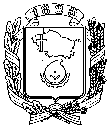 АДМИНИСТРАЦИЯ ГОРОДА НЕВИННОМЫССКАСТАВРОПОЛЬСКОГО КРАЯРАСПОРЯЖЕНИЕ27.07.2020                                    г. Невинномысск                                   №135-РОб утверждении технологической схемы предоставления архивным отделом администрации города Невинномысска муниципальной услуги по  информационному обеспечению граждан, организаций и общественных объединений по документам Архивного фонда Российской Федерации и другим архивным документам, относящимся к муниципальной собственности и находящимся на хранении в муниципальном архиве В соответствии с Федеральным законом от 27 июля 2010 года                  № 210-ФЗ «Об организации предоставления государственных и муниципальных услуг» и постановлением Правительства Российской Федерации от 27 сентября  2011 г. № 797 «О взаимодействии между многофункциональными центрами предоставления государственных и муниципальных услуг  и федеральными органами исполнительной власти, органами государственных внебюджетных фондов, органами государственной власти субъектов Российской Федерации, органами местного самоуправления»:  Утвердить технологическую схему предоставления архивным отделом администрации города Невинномысска муниципальной услуги по информационному обеспечению граждан, организаций и общественных объединений по документам Архивного фонда Российской Федерации и другим архивным документам, относящимся к муниципальной собственности и находящимся на хранении в муниципальном архиве согласно приложению к настоящему распоряжению.2.  Признать утратившими силу распоряжения администрации города Невинномысска:от 10.10.2018 № 165-Р «Об утверждении технологической схемы предоставления архивным отделом администрации города Невинномысска муниципальной услуги «Информационное обеспечение граждан, организаций и общественных объединений по документам муниципальной собственности, находящимся на хранении в архивном отделе администрации города Невинномысска Ставропольского края»;от 27.06.2019 № 145-Р «О внесении изменений в распоряжение администрации города Невинномысска от 10.10.2018 № 165-Р»;от 09.10.2019 № 202-Р «О внесении изменений в распоряжение администрации города Невинномысска от 10.10.2018 № 165-Р». Глава города НевинномысскаСтавропольского                                                                             М.А. МиненковПриложениек распоряжению администрациигорода Невинномысскаот 27.07.2020 № 135-РТЕХНОЛОГИЧЕСКАЯ СХЕМАпредоставления архивным отделом администрации города Невинномысска муниципальной услуги «Информационное обеспечение граждан, организаций и общественных объединений по документам Архивного фонда Российской Федерации и другим архивным документам, относящимся к муниципальной собственности и находящимся на хранении в муниципальном архиве»Раздел 1. Общие сведения о муниципальной услугеРаздел 2. Общие сведения о «подуслугах»Раздел 3. Сведения о заявителях «подуслуги»Раздел 4. Документы, предоставляемые заявителем для получения «подуслуги»Раздел 5. Документы и сведения, получаемые посредством межведомственного информационного взаимодействияРаздел 6. Результат «подуслуги»Раздел 7. Технологические процессы предоставления «подуслуги»Раздел 8. Особенности предоставления «подуслуги» в электронной формеПервый заместитель главы администрации города Невинномысска                                                                                                            В.Э. СоколюкПриложение 1к технологической схемепредоставления архивным отделомадминистрации городаНевинномысска муниципальной услуги по информационному обеспечению граждан, организаций и общественных объединений по документам Архивного фонда Российской Федерации и другим архивным документам, относящимся к муниципальной собственности и находящимся на хранении в муниципальном архивеВ_____________________________(наименование органа, предоставляющего услугу)от____________________________(ФИО заявителя, почтовый адрес и/или адрес  электронной почты (e-mail), контактные телефоны)ЗАЯВЛЕНИЕ Прошу предоставить сведения/информацию (указать содержание запроса и хронологические рамки запрашиваемых сведений).__________________                                                            ______________          (дата составления)                                                        (подпись)                                               (расшифровка подписи)Начальник архивного отделаадминистрации города Невинномысска                                           Е.Г. ЖдановаПриложение 2к технологической схемепредоставления архивным отделомадминистрации городаНевинномысска муниципальной услуги по информационному обеспечению граждан, организаций и общественных объединений по документам Архивного фонда Российской Федерации и другим архивным документам, относящимся к муниципальной собственности и находящимся на хранении в муниципальном архивеЗАЯВЛЕНИЕОрганизация (общественное объединение) просит предоставить сведения/информацию (указать содержание запроса и хронологические рамки запрашиваемых сведений).____________________         ________________               __________________                    (должность)                                                   (подпись)                                                 (расшифровка подписи)_________________________(ФИО исполнителя, телефон)Приложение 3к технологической схемепредоставления архивным отделомадминистрации городаНевинномысска муниципальной услуги по информационному обеспечению граждан, организаций и общественных объединений по документам Архивного фонда Российской Федерации и другим архивным документам, относящимся к муниципальной собственности и находящимся на хранении в муниципальном архивеОБРАЗЕЦ  ЗАПОЛНЕНИЯВ архивный отдел администрации   города  Невинномысскаот Ивановой Светланы Ивановны, проживающей по адресу: г. Невинномысск, ул. Ленина, 25, кв. 15, тел. 8-900-13-15, ivanova@mail.ruЗАЯВЛЕНИЕ Прошу предоставить архивную справку о трудовом стаже  Ивановой Светланы Ивановны за период работы на Невинномысской камвольно-прядильной фабрике с 15.03.1982 по 16.08.1989. Фамилия на запрашиваемый период была: Сидорова, Попова, годы рождения детей: 1983, 1988. Приложение 4к технологической схемепредоставления архивным отделомадминистрации городаНевинномысска муниципальной услуги по информационному обеспечению граждан, организаций и общественных объединений по документам Архивного фонда Российской Федерации и другим архивным документам, относящимся к муниципальной собственности и находящимся на хранении в муниципальном архивеОБРАЗЕЦ  ЗАПОЛНЕНИЯЗАЯВЛЕНИЕООО «Ромашка» просит предоставить копию постановления администрации города Невинномысска  от 18.09.2003 № 758 о реорганизации предприятия.  Директор ООО «Ромашка»                Кузьмин                                Кузьмин П.Ф.                    (должность)                                                              (подпись)                                               (расшифровка подписи)Левченко И.А. 2-33-15Приложение 5к технологической схемепредоставления архивным отделомадминистрации городаНевинномысска муниципальной услуги по информационному обеспечению граждан, организаций и общественных объединений по документам Архивного фонда Российской Федерации и другим архивным документам, относящимся к муниципальной собственности и находящимся на хранении в муниципальном архивеАРХИВНАЯ СПРАВКА (ВЫПИСКА)Дана (фамилия, имя, отчество заявителя полностью) о том¸ что _____________________________________________________________________________________________________________________________________________________________________________________________________.Основание для выдачи архивной справки: архивный фонд (указывается полное наименование учреждения), опись № ___, дело №___, связка                       № _____.Примечание: если имело место переименование учреждения, указывается информация о его переименовании.________________                  ________________               __________________              (должность)                                                               (подпись)                                                 (расшифровка подписи)__________________________(ФИО исполнителя, телефон)Приложение 6к технологической схемепредоставления архивным отделомадминистрации городаНевинномысска муниципальной услуги по информационному обеспечению граждан, организаций и общественных объединений по документам Архивного фонда Российской Федерации и другим архивным документам, относящимся к муниципальной собственности и находящимся на хранении в муниципальном архивеВ _____________________________(ФИО, наименование заявителя)Ваше обращение о предоставлении архивной копии документа
__________________________________________________________________рассмотрено.Сообщаем, что_______________________________________________________________. Копия записи прилагается.Основание: ________________Приложение на ___ л.____________________                  ________________               _____________                    (должность)                                                                 (подпись)                                           (расшифровка подписи)______________________(ФИО исполнителя, телефон)                                                                                                                                                Приложение 7к технологической схемепредоставления архивным отделомадминистрации городаНевинномысска муниципальной услуги по информационному обеспечению граждан, организаций и общественных объединений по документам Архивного фонда Российской Федерации и другим архивным документам, относящимся к муниципальной собственности и находящимся на хранении в муниципальном архивеОБРАЗЕЦ ЗАПОЛНЕНИЯ                                                                                  Сидоровой Светлане Ивановне 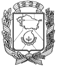 АРХИВНАЯ СПРАВКА (ВЫПИСКА)Дана Сидоровой Светлане Ивановне о том, что в документах архивного фонда «Невинномысская камвольно-прядильная фабрика», в приказах директора по личному составу работников, имеются сведения о работе Сидоровой Свет. Иван. (так в документе), 1964 года рождения (так в документе), в качестве прядильщицы прядильного цехас 15.03.1982 года — приказ о приеме от 15.03.1982 года № 24по 16.08.1989года — приказ об увольнении от 16.08.1989 года № 74(по ст. 31 КЗОТ (собственное желание) — так в документе).2ОСНОВАНИЕ: архивный отдел администрации города Невинномысска, фонд 97/Р-5894, опись 2, приказы директора по личному составу работников, дело 18, лист 33, дело 25, лист 9.Первый заместитель главы администрации города Невинномысска                                        И.О. Фамилия                                                                                                                                                                                                                                                                                                             (подпись)Начальник архивного отдела администрации города Невинномысска                                        И.О. Фамилия                                                                                                                          (подпись)                             __________________________(ФИО исполнителя, телефон)                                        «  Приложение 8к технологической схемепредоставления архивным отделомадминистрации городаНевинномысска муниципальной услуги по информационному обеспечению граждан, организаций и общественных объединений по документам Архивного фонда Российской Федерации и другим архивным документам, относящимся к муниципальной собственности и находящимся на хранении в муниципальном архивеОБРАЗЕЦ ЗАПОЛНЕНИЯНа Ваше обращение о предоставлении архивной копии 
постановления администрации города Невинномысска  «О реорганизации предприятия ООО «Ромашка» от 18.09.2003 № 758, архивный отдел администрации города Невинномысска направляет копию вышеуказанного правового акта.Приложение на 2 л. в 1 экз.Начальник отдела                  ___________                                    И.О. Фамилия                                                                                                          (подпись)                                                __________________________(ФИО исполнителя, телефон)                                                                                                                                                    «Приложение 9к технологической схемепредоставления архивным отделомадминистрации городаНевинномысска муниципальной услуги по информационному обеспечению граждан, организаций и общественных объединений по документам Архивного фонда Российской Федерации и другим архивным документам, относящимся к муниципальной собственности и находящимся на хранении в муниципальном архивеУважаемый (ая) ______________________ !Ваше обращение о предоставлении архивной справки (архивной выписки, архивной копии) о _______________________________________________________________рассмотрено.Информирую, что __________________________________________________________________. ____________________                  ________________               ___________                    (должность)                                                               (подпись)                                              (расшифровка подписи)__________________________(ФИО исполнителя, телефон)Приложение 10к технологической схемепредоставления архивным отделомадминистрации городаНевинномысска муниципальной услуги «Информационное обеспечение граждан, организаций и общественных объединений по документам Архивного фонда Российской Федерации и другим архивным документам, относящимся к муниципальной собственности и находящимся на хранении в муниципальном архиве»ОБРАЗЕЦ ЗАПОЛНЕНИЯУважаемая Светлана Ивановна!Ваше обращение о предоставлении архивной справки о трудовом стаже Ивановой Светланы Ивановны за период работы с 15.03.1982 по 16.08.1989 на Невинномысской камвольно-прядильной фабрике рассмотрено.Архивный отдел администрации города Невинномысска сообщает, что приказы о приеме, увольнении, личная карточка (форма Т-2), ведомости начисления заработной платы за 1982-1989 годы Ивановой Светланы 2Ивановны в составе фонда «Невинномысская камвольно-прядильная фабрика» на хранение в архивный отдел не поступали. Начальник отдела                  ________________               И.О. Фамилия                                                                                           (подпись)                                                __________________________(ФИО исполнителя, телефон)№ПараметрЗначение параметра/состояние1231.Наименование органа, предоставляющего услугуорганы местного самоуправления муниципальных образований Ставропольского края2.Номер услуги в федеральном реестре26401000100002418763.Полное наименование услугиинформационное обеспечение граждан, организаций и общественных объединений по документам Архивного фонда Российской Федерации и другим архивным документам, относящимся к муниципальной собственности и находящимся на хранении в муниципальном архиве4.Краткое наименование услугиинформационное обеспечение граждан, организаций и общественных объединений по документам Архивного фонда Российской Федерации и другим архивным документам, относящимся к муниципальной собственности и находящимся на хранении в муниципальном архиве5.Административный регламент предоставления муниципальной услугипостановление администрации города Невинномысска от 23.01.2020 № 35 «Об утверждении административного регламента  предоставления архивным отделом администрации города Невинномысска муниципальной услуги по информационному обеспечению граждан, организаций и общественных объединений по документам Архивного фонда Российской Федерации и другим архивным документам, относящимся к муниципальной собственности и находящимся на хранении в муниципальном архиве»6.Перечень «подуслуг»нет7.Способы оценки качества предоставления муниципальной услуги1. Радиотелефонная связь (смс-опрос, телефонный опрос).2. Терминальные устройства в МФЦ.3. Единый портал государственных и муниципальных услуг (функций) (далее – ЕПГУ)*4. Региональный портал государственных и муниципальных услуг (функций) (далее – РПГУ) *5. Официальный сайт органа, предоставляющего услугу*.Срок предоставления в зависимости от условийСрок предоставления в зависимости от условийОснования отказа в приеме документовОснования для отказа в предоставлении «подуслуги»Основания приостановления предоставления «подуслуги»Срок приостановления «подуслуги»Плата за предоставление«подуслуги»Плата за предоставление«подуслуги»Плата за предоставление«подуслуги»Способ обращения за получением «подуслуги»Способ получения результата «подуслуги»При подаче заявления по месту жительства (месту нахождения юридического лица)При подаче заявления не по месту жительства (по месту обращения)Основания отказа в приеме документовОснования для отказа в предоставлении «подуслуги»Основания приостановления предоставления «подуслуги»Срок приостановления «подуслуги»наличие платы (государственной пошлины)реквизиты нормативного правового акта, являющегося основанием для взимания платы (гос. пошлины)КБК для взимания платы (государственной пошлины), в том числе для МФЦСпособ обращения за получением «подуслуги»Способ получения результата «подуслуги»12345678910111. Информационное обеспечение граждан, организаций и общественных объединений по документам Архивного фонда Российской Федерации и другим архивным документам, относящимся к муниципальной собственности и находящимся на хранении в муниципальном архиве1. Информационное обеспечение граждан, организаций и общественных объединений по документам Архивного фонда Российской Федерации и другим архивным документам, относящимся к муниципальной собственности и находящимся на хранении в муниципальном архиве1. Информационное обеспечение граждан, организаций и общественных объединений по документам Архивного фонда Российской Федерации и другим архивным документам, относящимся к муниципальной собственности и находящимся на хранении в муниципальном архиве1. Информационное обеспечение граждан, организаций и общественных объединений по документам Архивного фонда Российской Федерации и другим архивным документам, относящимся к муниципальной собственности и находящимся на хранении в муниципальном архиве1. Информационное обеспечение граждан, организаций и общественных объединений по документам Архивного фонда Российской Федерации и другим архивным документам, относящимся к муниципальной собственности и находящимся на хранении в муниципальном архиве1. Информационное обеспечение граждан, организаций и общественных объединений по документам Архивного фонда Российской Федерации и другим архивным документам, относящимся к муниципальной собственности и находящимся на хранении в муниципальном архиве1. Информационное обеспечение граждан, организаций и общественных объединений по документам Архивного фонда Российской Федерации и другим архивным документам, относящимся к муниципальной собственности и находящимся на хранении в муниципальном архиве1. Информационное обеспечение граждан, организаций и общественных объединений по документам Архивного фонда Российской Федерации и другим архивным документам, относящимся к муниципальной собственности и находящимся на хранении в муниципальном архиве1. Информационное обеспечение граждан, организаций и общественных объединений по документам Архивного фонда Российской Федерации и другим архивным документам, относящимся к муниципальной собственности и находящимся на хранении в муниципальном архиве1. Информационное обеспечение граждан, организаций и общественных объединений по документам Архивного фонда Российской Федерации и другим архивным документам, относящимся к муниципальной собственности и находящимся на хранении в муниципальном архиве1. Информационное обеспечение граждан, организаций и общественных объединений по документам Архивного фонда Российской Федерации и другим архивным документам, относящимся к муниципальной собственности и находящимся на хранении в муниципальном архиве25 календарных дней со дня подачи заявления и документов, необходимых для предоставления муниципальной услуги, в архивный отдел администрации города Невинномысска.-1) в обращении не указаны сведения:а) наименование архивного отдела либо должность, фамилия, имя, отчество (последнее - при наличии) соответствующего должностного лица, которому оно адресовано;б) наименование обратившегося юридического лица (для граждан - фамилия, имя и отчество (последнее - при наличии);в) почтовый и/или электронный адрес заявителя;г) интересующие заявителя сведения;д) личная подпись (простая электронная подпись) руководителя организации, гражданина;е) дата отправления обращения.1) в обращении не указаны фамилия лица, направившего обращение, или почтовый адрес, по которому должен быть направлен ответ;2) текст письменного обращения не поддается прочтению, о чем в течение 7 дней со дня регистрации сообщается заявителю, если его фамилия и почтовый адрес поддаются прочтению;3) в случае наличия в обращении нецензурных либо оскорбительных выражений, угрозы жизни, здоровью и имуществу должностного лица, а также членов его семьи, архивный отдел вправе оставить обращение без ответа и сообщить заявителю, направившему обращение, о недопустимости злоупотребления правом;4) в случае, если в обращении содержатся вопросы, на которые неоднократно давались письменные ответы по существу в связи с ранее направленными обращениями, и при этом в обращении не приводятся новые доводы или обстоятельства, руководитель архивного отдела вправе принять решение о безосновательности очередного обращения и прекращении переписки с заявителем по данному вопросу, о данном решении уведомляется заявитель, направивший обращение;5) если ответ по существу поставленного в обращении вопроса не может быть дан без разглашения сведений, составляющих государственную или иную охраняемую федеральным законом тайну, заявителю, направившему обращение, сообщается о невозможности дать ответ в связи с недопустимостью разглашения указанных сведений.нет-нет--1. Личное обращение в орган, предоставляющий услугу.2. Личное обращение в МФЦ.3. ЕПГУ.*4. РПГУ.*5. Почтовая связь.1. В органе, предоставляющем услугу, на бумажном носителе.2. В МФЦ на бумажном носителе, полученном из органа, предоставляющего услугу.3. Направление электронного документа, подписанного электронной подписью, на адрес электронной почты.4. Почтовая связь.№п/пКатегории лиц, имеющих право на получение «подуслуги»Документ, подтверждающий правомочие заявителя соответствующей категории на получение «подуслуги»Установленные требования к документу, подтверждающему правомочие заявителя соответствующей категории на получение «подуслуги»Наличие возможности подачи заявления на предоставление «подуслуги» представителями заявителяИсчерпывающий перечень лиц, имеющих право на подачу заявления от имени заявителяНаименование документа, подтверждающего право подачи заявления от имени заявителяУстановленные требования к документу, подтверждающему право подачи заявления от имени заявителя123456781. Информационное обеспечение граждан, организаций и общественных объединений по документам Архивного фонда Российской Федерации и другим архивным документам, относящимся к муниципальной собственности и находящимся на хранении в муниципальном архиве1. Информационное обеспечение граждан, организаций и общественных объединений по документам Архивного фонда Российской Федерации и другим архивным документам, относящимся к муниципальной собственности и находящимся на хранении в муниципальном архиве1. Информационное обеспечение граждан, организаций и общественных объединений по документам Архивного фонда Российской Федерации и другим архивным документам, относящимся к муниципальной собственности и находящимся на хранении в муниципальном архиве1. Информационное обеспечение граждан, организаций и общественных объединений по документам Архивного фонда Российской Федерации и другим архивным документам, относящимся к муниципальной собственности и находящимся на хранении в муниципальном архиве1. Информационное обеспечение граждан, организаций и общественных объединений по документам Архивного фонда Российской Федерации и другим архивным документам, относящимся к муниципальной собственности и находящимся на хранении в муниципальном архиве1. Информационное обеспечение граждан, организаций и общественных объединений по документам Архивного фонда Российской Федерации и другим архивным документам, относящимся к муниципальной собственности и находящимся на хранении в муниципальном архиве1. Информационное обеспечение граждан, организаций и общественных объединений по документам Архивного фонда Российской Федерации и другим архивным документам, относящимся к муниципальной собственности и находящимся на хранении в муниципальном архиве1. Информационное обеспечение граждан, организаций и общественных объединений по документам Архивного фонда Российской Федерации и другим архивным документам, относящимся к муниципальной собственности и находящимся на хранении в муниципальном архиве1.Физические лица1. Документ, удостоверяющий личность:1.1. Паспорт гражданина Российской Федерации.1. Должен быть действительным на срок обращения за предоставлением муниципальной слуги. 2. Не должен содержать подчисток, приписок, зачеркнутых слов и других исправлений. 3. Не должен иметь повреждений, наличие которых не позволяет однозначно истолковать его содержание. 4. Копия документа, не заверенная нотариусом, представляется заявителем с предъявлением подлинника. имеется 1. Любые лица, действующие от имени заявителя на основании доверенности.1.1. Документ, удостоверяющий личность лица, действующего от имени заявителя: паспорт гражданина Российской Федерации.1. Должен быть действительным на срок обращения за предоставлением  муниципальной  услуги. 2. Не должен содержать подчисток, приписок, зачеркнутых слов и других исправлений. 3. Не должен иметь повреждений, наличие которых не позволяет однозначно истолковать его содержание. 4. Копия документа, не заверенная нотариусом, представляется заявителем с предъявлением подлинника.1.Физические лица1.2. Временное удостоверение личности гражданина Российской Федерации (форма № 2П).1. Выдается подразделениями управления по вопросам миграции МВД России по желанию гражданина в случае утраты или пере-оформления паспорта. 2. Размер 176 x 125 мм, изготовляется на перфокарточной бумаге. 3. Наличие личной фотографии, сведений о фамилии, имени, дате и месте рождения, адреса места жительства (места пребывания), личной подписи владельца удостоверения; наличие сведений о дате выдачи и подразделении, выдавшем документ, причине выдачи, а также сроке действия (который может быть продлен).  4. Удостоверение подписывается руководителем подразделения, его выдавшего, с заверением печатьюимеется 1. Любые лица, действующие от имени заявителя на основании доверенности.1.2. Доверенность.1. Должна быть действительной на срок обращения за предоставлением муниципальной услуги. 2. Не должна содержать подчисток, приписок, зачеркнутых слов и других исправлений.3. Не должна иметь повреждений, наличие которых не позволяет однозначно истолковать его содержание.4. Должна содержать сведения о доверителе (кто выдает), сведения о представителе (кому предназначена доверенность), полномочия на совершение определенных действий, дату и место совершения доверенности (прописью), подпись до-верителя.1.Физические лица1.3. Удостоверение личности (военный билет) военнослужащего Российской Федерации. 1. Должно быть действительным на срок обращения за предоставлением услуги.2. Не должно содержать подчисток, приписок, зачеркнутых слов и других исправлений.3. Не должно иметь повреждений, наличие которых не позволяет однозначно истолковать его содержание.2. Законные представители:2.1. Родители.2.1.1. Документ, удостоверяющий личность: Паспорт гражданина РФ.1. Должен быть действительным на срок обращения за предоставлением муниципальной слуги. 2. Не должен содержать под-чисток, приписок, зачеркнутых слов и других исправлений. 3. Не должен иметь повреждений, наличие которых не позволяет однозначно истолковать его содержание. 4. Копия документа, не заверенная нотариусом, представляется заявителем с предъявлением подлинника.1.Физические лица1.4. Паспорт иностранного гражданина либо иной документ, установленный федеральным законом или признаваемый в соответствии с международным договором в качестве документа, удостоверяющего личность иностранного гражданина.1. Должен быть действительным на срок обращения за предоставлением услуги.2. Должен прилагаться нотариальный перевод документа.3. Не должен содержать подчисток, приписок, зачеркнутых слов и других исправлений.4. Не должен иметь повреждений, наличие которых не позволяет однозначно истолковать его содержание.2. Законные представители:2.1. Родители.2.1.2. Свидетельство о рождении.1. Содержит фамилию, имя, отчество, дату и место рождения ребенка, фамилию, имя, отчество, гражданство родителей (одного из родителей), дату составления и номер записи акта о рождении, место государственной регистрации рождения (наименование органа ЗАГС), дату выдачи. По желанию родителей может быть внесена запись о национальности родителей (одного из родителей).2. Документ не содержит опечаток, приписок, исправлений и повреждений.3. Подписан соответствующим лицом и заверен печатью.1.Физические лица1.5. Удостоверение беженца.1. Должно быть действительным на срок обращения за предоставлением услуги. 2. Записи должны быть произведены на русском языке. 3. Должно содержать дату выдачи, фотографию владельца и его подпись.4. Не должно содержать подчисток, приписок, зачеркнутых слов и других исправлений.5. Не должно иметь повреждений, наличие которых не позволяет однозначно истолковать их содержание.6. Удостоверение подписывается должностным лицом органа, его выдавшего, с заверением печатью.2.2. Опекун.2.2.1. Документ, удостоверяющий личность: Паспорт гражданина РФ.1. Должен быть действительным на срок обращения за предоставлением муниципальной слуги. 2. Не должен содержать подчисток, приписок, зачеркнутых слов и других исправлений. 3. Не должен иметь повреждений, наличие которых не позволяет однозначно истолковать его содержание. 4. Копия документа, не заверенная нотариусом, представляется заявителем с предъявлением подлинника.1.Физические лица1.6. Свидетельство о рассмотрении ходатайства о признании беженцем на территории РФ по существу.1. Должно быть действительным на срок обращения за предоставлением услуги.2. Не должно содержать подчисток, приписок, зачеркнутых слов и других исправлений.3. Не должно иметь повреждений, наличие которых не позволяет однозначно истолковать их содержание.2.2. Опекун.2.2.2. Акт органа опеки и попечительства о назначении опекуна.1. Текст документа написан разборчиво.2. В документе нет подчисток, приписок, зачеркнутых слов и иных неоговоренных исправлений.3. Документ не исполнен карандашом.4. Документ не имеет серьезных повреждений, наличие которых допускает многозначность истолкования содержания.1.Физические лица1.7. Вид на жительство в Российской Федерации.1. Должно быть действительным на срок обращения за предоставлением услуги.2. Не должно содержать подчисток, приписок, зачеркнутых слов и других исправлений.3. Не должно иметь повреждений, наличие которых не позволяет однозначно истолковать их содержание.2.3. Попечитель.2.3.1. Документ, удостоверяющий личность: Паспорт гражданина РФ.1. Должен быть действительным на срок обращения за предоставлением муниципальной слуги. 2. Не должен содержать подчисток, приписок, зачеркнутых слов и других исправлений. 3. Не должен иметь повреждений, наличие которых не позволяет однозначно истолковать его содержание. 4. Копия документа, не заверенная нотариусом, представляется заявителем с предъявлением подлинника.1.Физические лица1.8. Свидетельство о предоставлении временного убежища на территории РФ.1. Должно быть действительным на срок обращения за предоставлением услуги.2. Не должно содержать подчисток, приписок, зачеркнутых слов и других исправлений.3. Не должно иметь повреждений, наличие которых не позволяет однозначно истолковать их содержание.2.3. Попечитель.2.3.2. Акт органа опеки и попечительства о назначении попечителя.1. Текст документа написан разборчиво.2.В документе нет подчисток, приписок, зачеркнутых слов и иных неоговоренных исправлений.3. Документ не исполнен карандашом.4. Документ не имеет серьезных повреждений, наличие которых допускает многозначность истолкования содержания.1.Физические лица1.9. Разрешение на временное проживание.1. Должно быть действительным на срок обращения за предоставлением услуги.2. Не должно содержать подчисток, приписок, зачеркнутых слов и других исправлений.3. Не должно иметь повреждений, наличие которых не позволяет однозначно истолковать их содержание.2.3. Попечитель.2.3.2. Акт органа опеки и попечительства о назначении попечителя.1. Текст документа написан разборчиво.2.В документе нет подчисток, приписок, зачеркнутых слов и иных неоговоренных исправлений.3. Документ не исполнен карандашом.4. Документ не имеет серьезных повреждений, наличие которых допускает многозначность истолкования содержания.2.Юридические лица (за исключением государственных органов и их территориальных органов, органов государственных внебюджетных фондов и их территориальных органов, органов местного самоуправления)--имеется1. Любые лица, действующие от имени заявителя на основании доверенности.1.1. Документ, удостоверяющий личность лица, действующего от имени заявителя: паспорт гражданина Российской Федерации.1. Должен быть действительным на срок обращения за предоставлением муниципальной слуги. 2. Не должен содержать подчисток, приписок, зачеркнутых слов и других исправлений. 3. Не должен иметь повреждений, наличие которых не позволяет однозначно истолковать его содержание. 4. Копия документа, не заверенная нотариусом, представляется заявителем с предъявлением подлинника.2.Юридические лица (за исключением государственных органов и их территориальных органов, органов государственных внебюджетных фондов и их территориальных органов, органов местного самоуправления)--имеется1. Любые лица, действующие от имени заявителя на основании доверенности.1.2. Доверенность.1. Должна быть действительной на срок обращения за предоставлением муниципальной услуги. 2. Не должна содержать подчисток, приписок, зачеркнутых слов и других исправлений.3. Не должна иметь повреждений, наличие которых не позволяет однозначно истолковать его содержание.4. Должна содержать сведения о доверителе (кто выдает), сведения о представителе (кому предназначена доверенность), полномочия на совершение определенных действий, дату и место совершения доверенности (прописью), подпись доверителя.2.Юридические лица (за исключением государственных органов и их территориальных органов, органов государственных внебюджетных фондов и их территориальных органов, органов местного самоуправления)--имеется2. Любые лица, действующие от имени заявителя без доверенности.2.1. Документ, удостоверяющий личность лица, действующего от имени заявителя без доверенности: паспорт гражданина Российской Федерации.1. Должен быть действительным на срок обращения за предоставлением муниципальной услуги. 2. Не должен содержать подчисток, приписок, зачеркнутых слов и других исправлений. 3. Не должен иметь повреждений, наличие которых не позволяет однозначно истолковать его содержание. 4. Копия документа, не заверенная нотариусом, представляется заявителем с предъявлением подлинника.2.2. Документ, подтверждающий право лица без доверенности действовать от имени заявителя: решение (приказ) о назначении или об избрании на должность.1. Должен содержать подписи должностного лица, подготовившего документ, дату составления документа, печать организации (при наличии), выдавшей документ.2. Должен быть действительным на срок обращения за предоставлением услуги.3. Не должен содержать подчисток, приписок, зачеркнутых слов и других исправлений. 4. Не должен иметь повреждений, наличие которых не позволяет однозначно истолковать его содержание.№ п/пКатегория документаНаименование документов, которые представляет заявитель для получения «подуслуги»Количество необходимых экземпляров документа с указанием подлинник/копияДокумент, предоставляемый по условиюУстановленные требования к документуФорма (шаблон) документаОбразец документа/заполнения документа123456781. Информационное обеспечение граждан, организаций и общественных объединений по документам Архивного фонда Российской Федерации и другим архивным документам, относящимся к муниципальной собственности и находящимся на хранении в муниципальном архиве1. Информационное обеспечение граждан, организаций и общественных объединений по документам Архивного фонда Российской Федерации и другим архивным документам, относящимся к муниципальной собственности и находящимся на хранении в муниципальном архиве1. Информационное обеспечение граждан, организаций и общественных объединений по документам Архивного фонда Российской Федерации и другим архивным документам, относящимся к муниципальной собственности и находящимся на хранении в муниципальном архиве1. Информационное обеспечение граждан, организаций и общественных объединений по документам Архивного фонда Российской Федерации и другим архивным документам, относящимся к муниципальной собственности и находящимся на хранении в муниципальном архиве1. Информационное обеспечение граждан, организаций и общественных объединений по документам Архивного фонда Российской Федерации и другим архивным документам, относящимся к муниципальной собственности и находящимся на хранении в муниципальном архиве1. Информационное обеспечение граждан, организаций и общественных объединений по документам Архивного фонда Российской Федерации и другим архивным документам, относящимся к муниципальной собственности и находящимся на хранении в муниципальном архиве1. Информационное обеспечение граждан, организаций и общественных объединений по документам Архивного фонда Российской Федерации и другим архивным документам, относящимся к муниципальной собственности и находящимся на хранении в муниципальном архиве1. Информационное обеспечение граждан, организаций и общественных объединений по документам Архивного фонда Российской Федерации и другим архивным документам, относящимся к муниципальной собственности и находящимся на хранении в муниципальном архиве1.Заявление о предоставлении услугизаявление1 экземпляр, подлинник.Действия:- при отсутствии электронного взаимодействия между МФЦ и архивным отделом администрации города Невинномысска:1. Проверка заявления на соответствие установленным требованиям;2. Формирование в дело. - при наличии электронного взаимодействия между МФЦ и архивным отделом администрации города Невинномысска:1. Сверка информации, указанной в заявлении с представленными документами, формирование в дело.2. Формирование электронного образа (скан-копии) заявления.нет1. Текст документа написан разборчиво.2. В документе нет подчисток, приписок, зачеркнутых слов и иных неоговоренных исправлений.3. Документ не исполнен карандашом.4. Документ не имеет серьезных повреждений, наличие которых допускает многозначность истолкования содержания.приложения 1, 2приложения 3, 42.Документ, удостоверяющий личность (предоставляется только один из документов п. 2)2.1. Паспорт гражданина Российской Федерации.1 экземпляр, подлинник или нотариально заверенная копия.Действия:- при отсутствии электронного взаимодействия между МФЦ и архивным отделом администрации города Невинномысска:1. Проверка документа на соответствие установленным требованиям.2. Установление личности. 3. Сверка копии с подлинником и возврат подлинника заявителю (в случае предоставления нотариально незаверенной копии документа).4. Снятие копии с представленного документа, заверение специалистом архивным отделом администрации города Невинномысска или МФЦ. 5. Формирование в дело копии.- при наличии электронного взаимодействия между МФЦ и архивным отделом администрации города Невинномысска:1. Установление личности заявителя.2. Специалист МФЦ формирует электронный образ (скан-копию) документа, удостоверяющего личность заявителя (страницы, содержащие сведения о личности владельца паспорта, о регистрации по месту жительства и снятии с регистрационного учета), возвращает заявителю подлинник документа.предоставляется гражданами РФ1. Должен быть действительным на срок обращения за предоставлением муниципальной услуги. 2. Не должен содержать подчисток, приписок, зачеркнутых слов и других исправлений. 3. Не должен иметь повреждений, наличие которых не позволяет однозначно истолковать его содержание. 4. Копия документа, не заверенная нотариусом, представляется заявителем с предъявлением подлинника. --2.Документ, удостоверяющий личность (предоставляется только один из документов п. 2)2.2. Временное удостоверение личности гражданина Российской Федерации (форма № 2 П).1 экземпляр, подлинник.Действия:- при отсутствии электронного взаимодействия между МФЦ и архивным отделом администрации города Невинномысска:1. Проверка документа на соответствие установленным требованиям.2. Установление личности. 3. Снятие копии с представленного документа, заверение специалистом архивным отделом администрации города Невинномысска или МФЦ. 4. Формирование в дело копии.- при наличии электронного взаимодействия между МФЦ и архивным отделом администрации города Невинномысска:1. Установление личности заявителя.2. Специалист МФЦ формирует электронный образ (скан-копию) документа, удостоверяющего личность заявителя, возвращает заявителю подлинник документа.предоставляется в случае утраты или переоформления паспорта гражданина Российской Федерации 1. Выдается подразделениями управления по вопросам миграции МВД России по желанию гражданина в случае утраты или переоформления паспорта. 2. Размер 176 x 125 мм, изготовляется на перфокарточной бумаге. 3. Наличие личной фотографии, сведений о фамилии, имени, дате и месте рождения, адреса места жительства (места пребывания), личной подписи владельца удостоверения; наличие сведений о дате выдачи и подразделении, выдавшем документ, причине выдачи, а также сроке действия (который может быть продлен).  4. Удостоверение подписывается руководителем подразделения, его выдавшего, с заверением печатью.--2.Документ, удостоверяющий личность (предоставляется только один из документов п. 2)2.3. Удостоверение личности (военный билет) военнослужащего Российской Федерации.1 экземпляр, подлинник.Действия:- при отсутствии электронного взаимодействия между МФЦ и архивным отделом администрации города Невинномысска:1. Проверка документа на соответствие установленным требованиям.2. Установление личности. 3. Снятие копии с представленного документа, заверение специалистом архивным отделом администрации города Невинномысска или МФЦ. 4. Формирование в дело копии.- при наличии электронного взаимодействия между МФЦ и архивным отделом администрации города Невинномысска:1. Установление личности заявителя.2. Специалист МФЦ формирует электронный образ (скан-копию) документа, удостоверяющего личность заявителя, возвращает заявителю подлинник документа.может быть представлено для удостоверения личности военнослужащего РФ1. Должно быть действительным на срок обращения за предоставлением услуги.2. Не должно содержать подчисток, приписок, зачеркнутых слов и других исправлений.3. Не должно иметь повреждений, наличие которых не позволяет однозначно истолковать их содержание.--2.Документ, удостоверяющий личность (предоставляется только один из документов п. 2)2.4. Паспорт иностранного гражданина либо иной документ, установленный федеральным законом или признаваемый в соответствии с международным договором в качестве документа, удостоверяющего личность иностранного гражданина.1 экземпляр, подлинник.Действия:- при отсутствии электронного взаимодействия между МФЦ и архивным отделом администрации города Невинномысска:1. Проверка документа на соответствие установленным требованиям.2. Установление личности. 3. Снятие копии с представленного документа, заверение специалистом архивным отделом администрации города Невинномысска или МФЦ. 4. Формирование в дело копии.- при наличии электронного взаимодействия между МФЦ и архивным отделом администрации города Невинномысска:1. Установление личности заявителя.2. Специалист МФЦ формирует электронный образ (скан-копию) документа, удостоверяющего личность заявителя, возвращает заявителю подлинник документа.предоставляется для удостоверения личности иностранного гражданина 1. Должен быть действительным на срок обращения за предоставлением услуги.2. Должен прилагаться нотариальный перевод документа.3. Не должен содержать подчисток, приписок, зачеркнутых слов и других исправлений.4. Не должен иметь повреждений, наличие которых не позволяет однозначно истолковать их содержание.--2.Документ, удостоверяющий личность (предоставляется только один из документов п. 2)2.5. Удостоверение беженца.1 экземпляр, подлинник.Действия:- при отсутствии электронного взаимодействия между МФЦ и архивным отделом администрации города Невинномысска:1. Проверка документа на соответствие установленным требованиям.2. Установление личности. 3. Снятие копии с представленного документа, заверение специалистом архивным отделом администрации города Невинномысска или МФЦ. 4. Формирование в дело копии.- при наличии электронного взаимодействия между МФЦ и архивным отделом администрации города Невинномысска:1. Установление личности заявителя.2. Специалист МФЦ формирует электронный образ (скан-копию) документа, удостоверяющего личность заявителя, возвращает заявителю подлинник документа.предоставляется для удостоверения личности лиц (не граждан Российской Федерации), признанных беженцами1. Должно быть действительным на срок обращения за предоставлением услуги. 2. Записи должны быть произведены на русском языке. 3. Должно содержать дату выдачи, фотографию владельца и его подпись.4. Не должно содержать подчисток, приписок, зачеркнутых слов и других исправлений.5. Не должно иметь повреждений, наличие которых не позволяет однозначно истолковать их содержание.6. Удостоверение подписывается должностным лицом органа, его выдавшего, с заверением печатью.--2.Документ, удостоверяющий личность (предоставляется только один из документов п. 2)2.6. Свидетельство о рассмотрении ходатайства о признании беженцем на территории РФ по существу.1 экземпляр, подлинник.Действия:- при отсутствии электронного взаимодействия между МФЦ и архивным отделом администрации города Невинномысска:1. Проверка документа на соответствие установленным требованиям.2. Установление личности. 3. Снятие копии с представленного документа, заверение специалистом архивным отделом администрации города Невинномысска или МФЦ. 4. Формирование в дело копии.- при наличии электронного взаимодействия между МФЦ и архивным отделом администрации города Невинномысска:1. Установление личности заявителя.2. Специалист МФЦ формирует электронный образ (скан-копию) документа, удостоверяющего личность заявителя, возвращает заявителю подлинник документа.предоставляется для удостоверения личности лиц, ходатайствующих о признании беженцем на территории Российской Федерации1. Должно быть действительным на срок обращения за предоставлением услуги.2. Не должно содержать подчисток, приписок, зачеркнутых слов и других исправлений.3. Не должно иметь повреждений, наличие которых не позволяет однозначно истолковать их содержание.--2.Документ, удостоверяющий личность (предоставляется только один из документов п. 2)2.7. Вид на жительство в Российской Федерации.1 экземпляр, подлинник.Действия:- при отсутствии электронного взаимодействия между МФЦ и архивным отделом администрации города Невинномысска:1. Проверка документа на соответствие установленным требованиям.2. Установление личности. 3. Снятие копии с представленного документа, заверение специалистом архивным отделом администрации города Невинномысска или МФЦ. 4. Формирование в дело копии.- при наличии электронного взаимодействия между МФЦ и архивным отделом администрации города Невинномысска:1. Установление личности заявителя.2. Специалист МФЦ формирует электронный образ (скан-копию) документа, удостоверяющего личность заявителя, возвращает заявителю подлинник документа.предоставляется для удостоверения личности лиц без гражданства, если они постоянно проживают на территории Российской Федерации1. Должно быть действительным на срок обращения за предоставлением услуги.2. Не должно содержать подчисток, приписок, зачеркнутых слов и других исправлений.3. Не должно иметь повреждений, наличие которых не позволяет однозначно истолковать их содержание.--2.Документ, удостоверяющий личность (предоставляется только один из документов п. 2)2.8. Свидетельство о предоставлении временного убежища на территории РФ.1 экземпляр, подлинник.Действия:- при отсутствии электронного взаимодействия между МФЦ и архивным отделом администрации города Невинномысска:1. Проверка документа на соответствие установленным требованиям.2. Установление личности. 3. Снятие копии с представленного документа, заверение специалистом архивным отделом администрации города Невинномысска или МФЦ. 4. Формирование в дело копии.- при наличии электронного взаимодействия между МФЦ и архивным отделом администрации города Невинномысска:1. Установление личности заявителя.2. Специалист МФЦ формирует электронный образ (скан-копию) документа, удостоверяющего личность заявителя, возвращает заявителю подлинник документа.предоставляется для удостоверения личности лица, получившего временное убежище на территории РФ1. Должно быть действительным на срок обращения за предоставлением услуги.2. Не должно содержать подчисток, приписок, зачеркнутых слов и других исправлений.3. Не должно иметь повреждений, наличие которых не позволяет однозначно истолковать их содержание.--2.Документ, удостоверяющий личность (предоставляется только один из документов п. 2)2.9. Разрешение на временное проживание.1 экземпляр, подлинник.Действия:- при отсутствии электронного взаимодействия между МФЦ и архивным отделом администрации города Невинномысска:1. Проверка документа на соответствие установленным требованиям.2. Установление личности. 3. Снятие копии с представленного документа, заверение специалистом архивным отделом администрации города Невинномысска или МФЦ. 4. Формирование в дело копии.- при наличии электронного взаимодействия между МФЦ и архивным отделом администрации города Невинномысска:1. Установление личности заявителя.2. Специалист МФЦ формирует электронный образ (скан-копию) документа, удостоверяющего личность заявителя, возвращает заявителю подлинник документа.предоставляется для удостоверения личности лиц без гражданства, временно проживающих на территории Российской Федерации и не имеющих документа, удостоверяющего личность1. Должно быть действительным на срок обращения за предоставлением услуги.2. Не должно содержать подчисток, приписок, зачеркнутых слов и других исправлений.3. Не должно иметь повреждений, наличие которых не позволяет однозначно истолковать их содержание.--3.Документ, подтверждающий полномочия представителя3.1. Доверенность.1 экземпляр, подлинник и копия.Действия:- при отсутствии электронного взаимодействия между МФЦ и архивным отделом администрации города Невинномысска:1. Проверка документа на соответствие установленным требованиям.2. Копия с представленного документа предоставляется заявителем, копия удостоверяется специалистом архивным отделом администрации города Невинномысска, или МФЦ, либо заявителем предоставляется копия документа, удостоверенная нотариусом.3. Приобщение к делу копии, в которой содержится следующая информация: номер документа (при наличии), кем, когда выдан, фамилия, имя, отчество представителя.- при наличии электронного взаимодействия между МФЦ и архивным отделом администрации города Невинномысска:1. Проверка документа на соответствие установленным требованиям.2. Специалист МФЦ формирует электронный образ (скан-копию) документа, возвращает заявителю подлинник документа.3. Формирование в дело копии, представленной заявителем.представляется при обращении уполномоченного представителя заявителя1. Должна быть действительной на срок обращения за предоставлением муниципальной услуги. 2. Не должна содержать подчисток, приписок, зачеркнутых слов и других исправлений.3. Не должна иметь повреждений, наличие которых не позволяет однозначно истолковать его содержание.4. Должна содержать сведения о доверителе (кто выдает), сведения о представителе (кому предназначена доверенность), полномочия на совершение определенных действий, дату и место совершения доверенности (прописью), подпись доверителя. --3.Документ, подтверждающий полномочия представителя3.2. Свидетельство о рождении.1 экземпляр, подлинник и копия.Действия:- при отсутствии электронного взаимодействия между МФЦ и архивным отделом администрации города Невинномысска:1. Проверка документа на соответствие установленным требованиям.2. Копия с представленного документа предоставляется заявителем (в случае непредставления копия изготавливается специалистом архивным отделом администрации города Невинномысска, или МФЦ), копия удостоверяется архивным отделом администрации города Невинномысска, или МФЦ.3. Формирование в дело копии.- при наличии электронного взаимодействия между МФЦ и архивным отделом администрации города Невинномысска:1. Проверка документа на соответствие установленным требованиям.2. Специалист МФЦ формирует электронный образ (скан-копию) документа, возвращает заявителю подлинник документа.представляется при обращении родителей несовершеннолетних детей1. Содержит фамилию, имя, отчество, дату и место рождения ребенка, фамилию, имя, отчество, гражданство родителей (одного из родителей), дату составления и номер записи акта о рождении, место государственной регистрации рождения (наименование органа ЗАГС), дату выдачи. По желанию родителей может быть внесена запись о национальности родителей (одного из родителей).2. Документ не содержит опечаток, приписок, исправлений и повреждений.3. Подписан соответствующим лицом и заверен печатью.--3.Документ, подтверждающий полномочия представителя3.3. Акт органа опеки и попечительства о назначении опекуна.1 экземпляр, копия, заверенная органом опеки и попечительства.- при отсутствии электронного взаимодействия между МФЦ архивным отделом администрации города Невинномысска:1. Проверка документа на соответствие установленным требованиям.2. Копия с представленного документа предоставляется заявителем, копия удостоверяется специалистом архивным отделом администрации города Невинномысска, или МФЦ, либо заявителем предоставляется копия документа, удостоверенная нотариусом.3. Формирование в дело копии.- при наличии электронного взаимодействия между МФЦ и архивным отделом администрации города Невинномысска:1. Проверка документа на соответствие установленным требованиям.2. Специалист МФЦ формирует электронный образ (скан-копию) документа, возвращает заявителю подлинник документа.3. Формирование в дело копии, представленной заявителем.представляется при обращении опекуна заявителя1. Текст документа написан разборчиво.2.В документе нет подчисток, приписок, зачеркнутых слов и иных неоговоренных исправлений.3. Документ не исполнен карандашом.4. Документ не имеет серьезных повреждений, наличие которых допускает многозначность истолкования содержания.--3.Документ, подтверждающий полномочия представителя3.4. Акт органа опеки и попечительства о назначении попечителя.1 экземпляр, копия, заверенная органом опеки и попечительства.- при отсутствии электронного взаимодействия между МФЦ и архивным отделом администрации города Невинномысска:1. Проверка документа на соответствие установленным требованиям.2. Копия с представленного документа предоставляется заявителем, копия удостоверяется специалистом архивным отделом администрации города Невинномысска, или МФЦ, либо заявителем предоставляется копия документа, удостоверенная нотариусом.3. Формирование в дело копии.- при наличии электронного взаимодействия между МФЦ и архивным отделом администрации города Невинномысска:1. Проверка документа на соответствие установленным требованиям.2. Специалист МФЦ формирует электронный образ (скан-копию) документа, возвращает заявителю подлинник документа.3. Формирование в дело копии, представленной заявителем.представляется при обращении попечителя заявителя1. Текст документа написан разборчиво.2.В документе нет подчисток, приписок, зачеркнутых слов и иных неоговоренных исправлений.3. Документ не исполнен карандашом.4. Документ не имеет серьезных повреждений, наличие которых допускает многозначность истолкования содержания.--3.Документ, подтверждающий полномочия представителя3.5. Документ, подтверждающий право лица без доверенности действовать от имени заявителя: решение (приказ) о назначении или об избрании физического лица на должность.1 экземпляр, копия, заверенная заявителем.Действия:- при отсутствии электронного взаимодействия между МФЦ и архивным отделом администрации города Невинномысска:1. Проверка документа на соответствие установленным требованиям.
2. Формирование в дело.- при наличии электронного взаимодействия между МФЦ и архивным отделом администрации города Невинномысска:1. Проверка документа на соответствие установленным требованиям.2. Специалист МФЦ формирует электронный образ (скан-копию) документа, возвращает заявителю подлинник документа.3. Формирование в дело копии, представленной заявителем.ппредставляется при обращении лица, обладающего правом действовать от имени  заявителя без доверенности1. Должно содержать подписи должностного лица, подготовившего документ, дату составления документа, печать организации (при наличии), выдавшей документ.2. Должно быть действительным на срок обращения за предоставлением услуги.3. Не должно содержать подчисток, приписок, зачеркнутых слов и других исправлений. 4. Не должно иметь повреждений, наличие которых не позволяет однозначно истолковать его содержание. --4.Документ, подтверждающий согласие лица, не являющегося заявителем, или его законного представителя на обработку персональных данных указанного лица, в случае, если для предоставления муниципальной услуги необходима обработка его персональных данныхдокумент, подтверждающий согласие лица, не являющегося заявителем, или его законного представителя на обработку персональных данных указанного лица, в случае, если для предоставления муниципальной услуги необходима обработка его персональных данных1 экземпляр, подлинник.Действия:- при отсутствии электронного взаимодействия между МФЦ и архивным отделом администрации города Невинномысска:1. Проверка документа на соответствие установленным требованиям.2. Формирование в дело.- при наличии электронного взаимодействия между МФЦ и архивным отделом администрации города Невинномысска:1. Проверка документа на соответствие установленным требованиям.2. Специалист МФЦ формирует электронный образ (скан-копию) документа.3. Формирование в дело.представляется в случае, если для предоставления муниципальной услуги необходима обработка его персональных данных1. Текст документа написан разборчиво.2.В документе нет подчисток, приписок, зачеркнутых слов и иных неоговоренных исправлений.3. Документ не исполнен карандашом.4. Документ не имеет серьезных повреждений, наличие которых допускает многозначность истолкования содержания.--Реквизиты актуальной технологической карты межведомственного взаимодействияРеквизиты актуальной технологической карты межведомственного взаимодействияНаименование запрашиваемого документа (сведения)Перечень и состав сведений, запрашиваемых в рамках межведомственного информационного взаимодействия Наименование органа (организации), направляющего (ей) межведомственный запросНаименование органа (организации), в адрес которого (ой) направляется межведомственный запросSID электронного сервиса/ наименование вида сведенийСрок осуществления межведомственного информационного взаимодействияФормы (шаблоны) межведомственного запроса и ответа на межведомственный запросОбразцы заполнения форм межведомственного запроса и ответа на межведомственный запрос1234567891. Информационное обеспечение граждан, организаций и общественных объединений по документам Архивного фонда Российской Федерации и другим архивным документам, относящимся к муниципальной собственности и находящимся на хранении в муниципальном архиве1. Информационное обеспечение граждан, организаций и общественных объединений по документам Архивного фонда Российской Федерации и другим архивным документам, относящимся к муниципальной собственности и находящимся на хранении в муниципальном архиве1. Информационное обеспечение граждан, организаций и общественных объединений по документам Архивного фонда Российской Федерации и другим архивным документам, относящимся к муниципальной собственности и находящимся на хранении в муниципальном архиве1. Информационное обеспечение граждан, организаций и общественных объединений по документам Архивного фонда Российской Федерации и другим архивным документам, относящимся к муниципальной собственности и находящимся на хранении в муниципальном архиве1. Информационное обеспечение граждан, организаций и общественных объединений по документам Архивного фонда Российской Федерации и другим архивным документам, относящимся к муниципальной собственности и находящимся на хранении в муниципальном архиве1. Информационное обеспечение граждан, организаций и общественных объединений по документам Архивного фонда Российской Федерации и другим архивным документам, относящимся к муниципальной собственности и находящимся на хранении в муниципальном архиве1. Информационное обеспечение граждан, организаций и общественных объединений по документам Архивного фонда Российской Федерации и другим архивным документам, относящимся к муниципальной собственности и находящимся на хранении в муниципальном архиве1. Информационное обеспечение граждан, организаций и общественных объединений по документам Архивного фонда Российской Федерации и другим архивным документам, относящимся к муниципальной собственности и находящимся на хранении в муниципальном архиве1. Информационное обеспечение граждан, организаций и общественных объединений по документам Архивного фонда Российской Федерации и другим архивным документам, относящимся к муниципальной собственности и находящимся на хранении в муниципальном архиве---------№Документ/ документы, являющиеся результатом «подуслуги»Требования к документу/документам, являющимся результатом «подуслуги»Характеристика результата (положительный/отрицательный)Форма документа/ документов, являющихся результатом «подуслуги»Образец документа/ документов, являющихся результатом «подуслуги»Способ получения результатаСрок хранения невостребованных заявителем результатовСрок хранения невостребованных заявителем результатов№Документ/ документы, являющиеся результатом «подуслуги»Требования к документу/документам, являющимся результатом «подуслуги»Характеристика результата (положительный/отрицательный)Форма документа/ документов, являющихся результатом «подуслуги»Образец документа/ документов, являющихся результатом «подуслуги»Способ получения результатав органев МФЦ1234567891. Информационное обеспечение граждан, организаций и общественных объединений по документам Архивного фонда Российской Федерации и другим архивным документам, относящимся к муниципальной собственности и находящимся на хранении в муниципальном архиве1. Информационное обеспечение граждан, организаций и общественных объединений по документам Архивного фонда Российской Федерации и другим архивным документам, относящимся к муниципальной собственности и находящимся на хранении в муниципальном архиве1. Информационное обеспечение граждан, организаций и общественных объединений по документам Архивного фонда Российской Федерации и другим архивным документам, относящимся к муниципальной собственности и находящимся на хранении в муниципальном архиве1. Информационное обеспечение граждан, организаций и общественных объединений по документам Архивного фонда Российской Федерации и другим архивным документам, относящимся к муниципальной собственности и находящимся на хранении в муниципальном архиве1. Информационное обеспечение граждан, организаций и общественных объединений по документам Архивного фонда Российской Федерации и другим архивным документам, относящимся к муниципальной собственности и находящимся на хранении в муниципальном архиве1. Информационное обеспечение граждан, организаций и общественных объединений по документам Архивного фонда Российской Федерации и другим архивным документам, относящимся к муниципальной собственности и находящимся на хранении в муниципальном архиве1. Информационное обеспечение граждан, организаций и общественных объединений по документам Архивного фонда Российской Федерации и другим архивным документам, относящимся к муниципальной собственности и находящимся на хранении в муниципальном архиве1. Информационное обеспечение граждан, организаций и общественных объединений по документам Архивного фонда Российской Федерации и другим архивным документам, относящимся к муниципальной собственности и находящимся на хранении в муниципальном архиве1. Информационное обеспечение граждан, организаций и общественных объединений по документам Архивного фонда Российской Федерации и другим архивным документам, относящимся к муниципальной собственности и находящимся на хранении в муниципальном архиве1.Архивная справка, архивная выписка, архивная копия1. Документ должен содержать запрашиваемую заявителем информацию, номер и дату регистрации.2. Должен содержать подпись уполномоченного лица архивного отдела администрации города Невинномысска.положительныйприложения 5, 6приложения 7, 81. В архивном отделе администрации города Невинномысска, на бумажном носителе;2. В МФЦ на бумажном носителе, полученном из архивного отдела администрации города Невинномысска;3. Почтовая связь.-в течение 30 календарных дней с момента получения результата из архивного отдела администрации города Невинномысска2.Уведомление об отсутствии запрашиваемых сведений или отказе в предоставлении муниципальной услуги1. Должно содержать сведения об отсутствии запрашиваемых сведений или отказе в предоставлении муниципальной услуги, причины отказа. 2. Должно содержать подпись уполномоченного лица архивного отдела администрации города Невинномысскаотрицательныйприложение 9приложение 101. В архивном отделе администрации города Невинномысска, на бумажном носителе;2. В МФЦ на бумажном носителе, полученном из архивного отдела администрации города Невинномысска;3. Направление электронного документа, подписанного электронной подписью, на адрес электронной почты;4. Почтовая связь.- в течение 30 календарных дней с момента получения результата из архивного отдела администрации города Невинномысска№п/пНаименование процедуры процессаОсобенности исполнения процедуры процессаСрок исполнения процедуры (процесса)Исполнитель процедуры процессаРесурсы необходимые для выполнения процедуры процессаФормы документов, необходимые для выполнения процедуры и процесса12345671. Информационное обеспечение граждан, организаций и общественных объединений по документам Архивного фонда Российской Федерации и другим архивным документам, относящимся к муниципальной собственности и находящимся на хранении в муниципальном архиве1. Информационное обеспечение граждан, организаций и общественных объединений по документам Архивного фонда Российской Федерации и другим архивным документам, относящимся к муниципальной собственности и находящимся на хранении в муниципальном архиве1. Информационное обеспечение граждан, организаций и общественных объединений по документам Архивного фонда Российской Федерации и другим архивным документам, относящимся к муниципальной собственности и находящимся на хранении в муниципальном архиве1. Информационное обеспечение граждан, организаций и общественных объединений по документам Архивного фонда Российской Федерации и другим архивным документам, относящимся к муниципальной собственности и находящимся на хранении в муниципальном архиве1. Информационное обеспечение граждан, организаций и общественных объединений по документам Архивного фонда Российской Федерации и другим архивным документам, относящимся к муниципальной собственности и находящимся на хранении в муниципальном архиве1. Информационное обеспечение граждан, организаций и общественных объединений по документам Архивного фонда Российской Федерации и другим архивным документам, относящимся к муниципальной собственности и находящимся на хранении в муниципальном архиве1. Информационное обеспечение граждан, организаций и общественных объединений по документам Архивного фонда Российской Федерации и другим архивным документам, относящимся к муниципальной собственности и находящимся на хранении в муниципальном архиве1.1. Прием и регистрация заявления и документов на предоставление муниципальной услуги1.1. Прием и регистрация заявления и документов на предоставление муниципальной услуги1.1. Прием и регистрация заявления и документов на предоставление муниципальной услуги1.1. Прием и регистрация заявления и документов на предоставление муниципальной услуги1.1. Прием и регистрация заявления и документов на предоставление муниципальной услуги1.1. Прием и регистрация заявления и документов на предоставление муниципальной услуги1.1. Прием и регистрация заявления и документов на предоставление муниципальной услуги1.1.1.Проверка документа, удостоверяющего личность заявителя (его представителя), а также документа, подтверждающего полномочия представителя заявителя (при личном обращении в орган, предоставляющий услугу, или МФЦ)Специалист устанавливает личность заявителя (его представителя) на основании документов, удостоверяющих личность.Проверяет срок действия представленного документа и соответствие данных документа данным, указанным в заявлении о предоставлении услуги.В случае обращения представителя заявителя, проверяет документы, подтверждающие полномочия действовать от имени заявителя, сверяет данные, указанные в документах, подтверждающих полномочия представителя заявителя с данными документа, удостоверяющего личность представителя заявителя.1 мин.специалист архивного отдела администрации города Невинномысска, специалист МФЦ--1.1.2.Проверка комплектности документов и их соответствия установленным требованиям1.1.2.1. При личном обращении в архивный отдел администрации города НевинномысскаПроверка комплектности документов, правильности заполнения заявления; проверка соответствия представленных документов следующим требованиям:документы скреплены подписью и печатью (при наличии); в документах нет подчисток, приписок, зачеркнутых слов и иных неоговоренных исправлений; документы не имеют серьезных повреждений, наличие которых не позволяет однозначно истолковать его содержание.В случае если документы не соответствуют установленной форме, не поддаются прочтению или содержат неоговоренные заявителем зачеркивания, исправления, подчистки и указанные нарушения могут быть устранены заявителем в ходе приема документов, заявителю предоставляется возможность для их устранения.3 мин.специалист архивного отдела администрации города Невинномысска --1.1.2.Проверка комплектности документов и их соответствия установленным требованиям1.1.2.2. При обращении через ЕПГУ и (или) РПГУ*При поступлении заявления и пакета документов в электронном виде через ЕПГУ и (или) РПГУ в личный кабинет специалиста в региональной и (или) ведомственной информационной системе в случае установления оснований для отказа в предоставлении государственной услуги специалист направляет заявителю через личный кабинет на ЕПГУ и (или) через личный кабинет на РПГУ уведомление об отказе в предоставлении государственной услуги с указанием причин отказа.1 рабочий день со дня поступления документов специалист архивного отдела администрации города Невинномысскатехнологическое обеспечение: наличие доступа к ЕПГУ, РПГУ, в личный кабинет должностного лица в региональной и (или) ведомственной информационной системе, а также наличие необходимого оборудования: компьютер-1.1.2.Проверка комплектности документов и их соответствия установленным требованиям1.1.2.3. При личном обращении в МФЦСпециалист проверяет комплектность документов, необходимых для предоставления муниципальной услуги в соответствии с разделом 4 настоящей технологической схемы.3 мин.специалист МФЦ--1.1.3.Изготовление копий документов1.1.3.1. При личном обращении в архивный отдел администрации города Невинномысска В случае предоставления заявителем (его представителем) подлинников документов:1. Специалист архивного отдела администрации города Невинномысска, осуществляет копирование документов.2. Заверяет копии документов штампом для заверения документов и подписью с указанием фамилии и инициалов специалиста и даты заверения.В случае предоставления заявителем (его представителем) копий документов, не заверенных нотариально, специалист проверяет соответствие копий подлинникам и заверяет штампом для заверения документов и подписью с указанием фамилии и инициалов специалиста и даты заверения.В случае предоставления заявителем (его представителем) копий документов, заверенных нотариально, специалист делает копию и заверяет штампом для заверения документов и подписью с указанием фамилии и инициалов специалиста и даты заверения.3 мин.специалист архивного отдела администрации города Невинномысскатехнологическое обеспечение: МФУ-1.1.3.Изготовление копий документов1.1.3.2. При личном обращении в МФЦ1.1.3.2.1. При отсутствии электронного взаимодействия между МФЦ и архивным отделом администрации города Невинномысска:В случае предоставления заявителем (его представителем) подлинников документов:1. Специалист МФЦ осуществляет копирование (применительно к конкретной муниципальной услуге):1) документов, удостоверяющих личность гражданина Российской Федерации, в том числе военнослужащих, а также документов, удостоверяющих личность иностранного гражданина, лица без гражданства, включая вид на жительство и удостоверение беженца;2) документов воинского учета;3) свидетельств о муниципальной регистрации актов гражданского состояния;4) документов, подтверждающих предоставление лицу специального права на управление транспортным средством соответствующего вида;5) документов, подтверждающих прохождение государственного технического осмотра (освидетельствования) транспортного средства соответствующего вида;6) документов на транспортное средство и его составные части, в том числе регистрационные документы;7) документов об образовании и (или) о квалификации, об ученых степенях и ученых званиях и документов, связанных с прохождением обучения, выдаваемых организациями, осуществляющими образовательную деятельность;8) справок, заключений и иных документов, выдаваемых организациями, входящими в государственную, муниципальную или частную систему здравоохранения;9) решений, заключений и разрешений, выдаваемых органами опеки и попечительства в соответствии с законодательством Российской Федерации об опеке и попечительстве;10) удостоверений и документов, подтверждающих право гражданина на получение социальной поддержки, а также документов, выданных федеральными органами исполнительной власти, в которых законодательством предусмотрена военная и приравненная к ней служба, и необходимые для осуществления пенсионного обеспечения лица в целях назначения и перерасчета размера пенсий;11) документов о государственных и ведомственных наградах, государственных премиях и знаках отличия.2. Заверяет копии документов штампом для заверения документов и подписью с указанием фамилии и инициалов специалиста и даты заверения.В случае предоставления заявителем (его представителем) копий документов, не заверенных нотариально, специалист проверяет соответствие копий подлинникам и заверяет штампом для заверения документов и подписью с указанием фамилии и инициалов специалиста и даты заверения.В случае предоставления заявителем (его представителем) копий документов, заверенных нотариально, специалист делает копию и заверяет штампом для заверения документов и подписью с указанием фамилии и инициалов специалиста и даты заверения.1.1.3.2.2. При наличии электронного взаимодействия между МФЦ и архивным отделом администрации города Невинномысска:1. Формирует электронные образы (скан-копии) заявления и документов, представленных заявителем.2. Распечатывает электронные образы (скан-копии) документов, представленных заявителем.3. Заверяет копии документов, представленные заявителем, и распечатанные электронные образы (скан-копии) штампом для заверения документов и подписью с указанием фамилии и инициалов специалиста и даты заверения*.3 мин.специалист МФЦтехнологическое обеспечение: МФУ-1.1.4.Оформление и проверка заявления о предоставлении муниципальной услуги1.1.4.1. При личном обращении в архивный отдел администрации города Невинномысска В случае обращения заявителя (его представителя) с заявлением, оформленным самостоятельно, специалист проверяет его на соответствие установленным требованиям.В случае, если заявление соответствует установленным требованиям, осуществляется переход к следующему действию (пункт 1.1.5 настоящей технологической схемы).В случае если заявление не соответствует установленным требованиям, а также в случае если заявитель (его представитель) обращается без заявления специалист архивного отдела администрации города Невинномысска, объясняет заявителю (его представителю) содержание выявленных недостатков, оказывает помощь по их устранению и предлагает заявителю (его представителю) написать заявление по установленной форме. Заявителю (его представителю) предоставляется образец заявления и оказывается помощь в его составлении.5 мин.специалист архивного отдела администрации города Невинномысскадокументационное обеспечение: форма заявления, образец заявления1. Форма заявления (приложения 1, 2).1.1.4.Оформление и проверка заявления о предоставлении муниципальной услуги1.1.4.2. При личном обращении в МФЦВ случае обращения заявителя (его представителя) с заявлением, оформленным самостоятельно, специалист МФЦ проверяет его на соответствие установленным требованиям.В случае, если заявление соответствует установленным требованиям, осуществляется переход к следующему действию (пункт 1.1.5 настоящей технологической схемы).В случае если заявление не соответствует установленным требованиям, а также в случае если заявитель (его представитель) обращается без заявления специалист МФЦ самостоятельно формирует заявление в АИС МФЦ, распечатывает и отдает на подпись заявителю (его представителю).5 мин.специалист МФЦдокументационное обеспечение: форма заявления, образец заявления.Технологическое обеспечение: АИС МФЦ;компьютер1. Форма заявления (приложение 1, 2).1.1.5.Регистрация заявления и документов, необходимых для предоставления муниципальной услуги 1.1.5.1. При личном обращении в МФЦ Специалист МФЦ регистрирует заявление в АИС МФЦ с присвоением регистрационного номера дела и указывает дату регистрации.2 мин.специалист МФЦтехнологическое обеспечение: АИС МФЦ;компьютер-1.1.5.Регистрация заявления и документов, необходимых для предоставления муниципальной услуги 1.1.5.2. При личном обращении в архивный отдел администрации города Невинномысска При поступлении заявления в архивный отдел администрации города Невинномысска, на бумажном носителе регистрирует заявление в журнале регистрации и (или) региональной и (или) ведомственной информационной системе.2 мин.специалист архивного отдела администрации города Невинномысскатехнологическое обеспечение: компьютер, доступ к региональной и (или) ведомственной информационной системе1.1.5.Регистрация заявления и документов, необходимых для предоставления муниципальной услуги 1.1.5.3. При обращении через ЕПГУ и (или) РПГУ*При поступлении заявления и пакета документов в электронном виде через ЕПГУ и (или) РПГУ в личный кабинет специалиста в региональной и (или) ведомственной информационной системе:регистрация заявления, поступившего в рабочее время, осуществляется специалистом в день поступления; регистрация заявления, поступившего в нерабочее время, осуществляется специалистом на следующий рабочий день.После регистрации статус заявления в личном кабинете заявителя на ЕПГУ и (или) РПГУ обновляется автоматически.1 рабочий день со дня поступления документов специалист архивного отдела администрации города Невинномысскатехнологическое обеспечение: наличие доступа к ЕПГУ, РПГУ, в личный кабинет должностного лица в региональной и (или) ведомственной информационной системе, а также наличие необходимого оборудования: компьютер-1.1.6.Подготовка и выдача расписки (уведомления) о приеме заявления и документов, необходимых для предоставления услуги 1.1.6.1. При личном обращении в МФЦ Специалист МФЦ готовит расписку о приеме и регистрации комплекта документов, формируемую в АИС МФЦ.В расписку включаются только документы, представленные заявителем.Экземпляр расписки подписывается специалистом МФЦ, ответственным за прием документов, и заявителем (его представителем).Выдает заявителю (представителю заявителя) расписку о приеме и регистрации комплекта документов.1 минспециалист МФЦтехнологическое обеспечение: АИС МФЦ;компьютер, принтер-1.1.6.Подготовка и выдача расписки (уведомления) о приеме заявления и документов, необходимых для предоставления услуги 1.1.6.2. При личном обращении в архивный отдел администрации города Невинномысска Специалист архивного отдела администрации города Невинномысска, выдает заявителю или его представителю уведомление, в котором указывается количество принятых документов, регистрационный номер заявления, дата регистрации заявления, фамилия и подпись специалиста, принявшего заявление. При поступлении заявления по почте уведомление направляется заявителю по почте на адрес получателя услуги.1 мин.специалист архивного отдела администрации города Невинномысскатехнологическое обеспечение: компьютер, принтер-1.1.6.Подготовка и выдача расписки (уведомления) о приеме заявления и документов, необходимых для предоставления услуги 1.1.6.3. При обращении через ЕПГУ и (или) РПГУ*При поступлении заявления и пакета документов в электронном виде через ЕПГУ и (или) РПГУ в личный кабинет специалиста в региональной и (или) ведомственной информационной системе после регистрации статус заявления в личном кабинете заявителя на ЕПГУ и (или) РПГУ обновляется автоматически.1 рабочий день со дня поступления документов специалист архивного отдела администрации города Невинномысскатехнологическое обеспечение: наличие доступа к ЕПГУ,  РПГУ, в личный кабинет должностного лица в региональной и (или) ведомственной информационной системе, а также наличие необходимого оборудования: компьютер-1.1.7.Формирование и направление документов в архивный отдел администрации города Невинномысска1.1.7.1. При отсутствии электронного взаимодействия между МФЦ и архивным отделом администрации города Невинномысска:Сотрудник МФЦ формирует пакет документов, представляемый заявителем, для передачи в архивный отдел администрации города Невинномысска.Пакет документов, включающий заявление, документы, необходимые для предоставления государственной услуги, передает в архивный отдел администрации города Невинномысска с сопроводительным реестром.1 рабочий день со дня поступления документовспециалист МФЦ--1.1.7.Формирование и направление документов в архивный отдел администрации города Невинномысска1.1.7.2. При наличии электронного взаимодействия между МФЦ и архивным отделом администрации города Невинномысска:1.1.7.2.1. В электронном виде:Специалист МФЦ передает по защищенным каналам связи в архивный отдел администрации города Невинномысска, сформированные электронные образы (скан-копии) заявления и документов, представленных заявителем.1 рабочий день со дня поступления документовспециалист МФЦтехнологическое обеспечение: доступ к региональной и (или) ведомственной информационной системе-1.1.7.Формирование и направление документов в архивный отдел администрации города Невинномысска1.1.7.2.2. На бумажном носителе*:Формирует пакет документов, представленных заявителем и направляет в архивный отдел администрации города Невинномысска, с сопроводительным реестром.не чаще 1 раза в неделюспециалист МФЦ--1.1.7.Формирование и направление документов в архивный отдел администрации города Невинномысска1.1.7.3. При обращении через ЕПГУ и (или) РПГУ**При поступлении заявления и пакета документов в электронном виде через РПГУ в личный кабинет специалиста в региональной и (или) ведомственной информационной системе, специалист распечатывает на бумажный носитель заявление и все приложенные документы, поступившие в электронном виде, для выполнения административных процедур по исполнению государственной услуги.1 рабочий день со дня поступления документов специалист архивного отдела администрации города Невинномысскатехнологическое обеспечение: наличие доступа к ЕПГУ, РПГУ, в личный кабинет должностного лица в региональной и (или) ведомственной информационной системе, а также наличие необходимого оборудования: компьютер, принтер, МФУ-1.1.8.Прием пакета документов (в случае обращения заявителя (представителя заявителя) в МФЦ)принимает пакет документовв день приема документов из МФЦспециалист архивного отдела администрации города Невинномысска--1.2. Рассмотрение обращения, принятие решения о предоставлении (отказе в предоставлении) муниципальной услуги1.2. Рассмотрение обращения, принятие решения о предоставлении (отказе в предоставлении) муниципальной услуги1.2. Рассмотрение обращения, принятие решения о предоставлении (отказе в предоставлении) муниципальной услуги1.2. Рассмотрение обращения, принятие решения о предоставлении (отказе в предоставлении) муниципальной услуги1.2. Рассмотрение обращения, принятие решения о предоставлении (отказе в предоставлении) муниципальной услуги1.2. Рассмотрение обращения, принятие решения о предоставлении (отказе в предоставлении) муниципальной услуги1.2. Рассмотрение обращения, принятие решения о предоставлении (отказе в предоставлении) муниципальной услуги1.2.1.Проверка права на получение муниципальной услуги1. Проверяет заявление и представленные документы на соответствие установленным требованиям. В случае установления отсутствия оснований для отказа в предоставлении муниципальной услуги переходит к процедуре 1.2.2.В случае установления наличия оснований для отказа в предоставлении муниципальной услуги переходит к процедуре 1.2.3.25 календарных дней со дня подачи заявления и документов, необходимых для предоставления муниципальной услуги, в архивный отдел администрации города Невинномысскаспециалист архивного отдела администрации города Невинномыссканет-1.2.2.Принятие решение о предоставлении муниципальной услуги1. При установлении отсутствия оснований для отказа в предоставлении муниципальной услуги, специалист архивного отдела администрации города Невинномысска, осуществляет подготовку архивной выписки (архивной справки, архивной копии).2. Передает в порядке делопроизводства лицу, принимающему решение (процедура 1.2.4).25 календарных дней со дня подачи заявления и документов, необходимых для предоставления муниципальной услуги, в архивный отдел администрации города Невинномысскаспециалист архивного отдела администрации города Невинномысскатехнологическое обеспечение: компьютер, принтер-1.2.3.Принятие решение об отказе в предоставлении муниципальной услуги1. При наличии оснований для отказа в предоставлении муниципальной услуги, специалист архивного отдела администрации города Невинномысска, осуществляет подготовку проекта уведомления об отсутствии запрашиваемых сведений или отказе в предоставлении муниципальной услуги.2. Передает в порядке делопроизводства лицу, принимающему решение (процедура 1.2.4).25 календарных дней со дня подачи заявления и документов, необходимых для предоставления муниципальной услуги, в архивный отдел администрации города Невинномысскаспециалист архивного отдела администрации города Невинномысскатехнологическое обеспечение: компьютер, принтер-1.2.4.Утверждение решения о предоставлении (об отказе в предоставлении) муниципальной услуги1. Лицо, принимающее решение, проверяет правильность архивной выписки (архивной справки, архивной копии), уведомления об отсутствии запрашиваемых сведений или отказе в предоставлении муниципальной услуги.2. Подписывает архивную выписку (архивную справку, архивную копию), уведомление об отсутствии запрашиваемых сведений или отказе в предоставлении муниципальной услуги.3. Направляет подписанные документы специалисту, ответственному за направление документов заявителю.25 календарных дней со дня подачи заявления и документов, необходимых для предоставления муниципальной услуги, в архивный отдел администрации города Невинномысскаспециалист архивного отдела администрации города Невинномысска--1.2.5.Направление уведомления заявителю (при обращении через РПГУ*специалист архивного отдела администрации города Невинномысска направляет уведомление через личный кабинет на РПГУ* в виде электронного документа (уведомление о положительном решении предоставления услуги или об отказе в предоставлении услуги с указанием причин отказа)1 рабочий день со дня принятия решения о предоставлении (отказе в предоставлении) услугиспециалист архивного отдела администрации города Невинномысскатехнологическое обеспечение: наличие доступа к РПГУ*, в личный кабинет специалиста в региональной и (или) ведомственной информационной системе, а также наличие необходимого оборудования: компьютер-1.3. Направление заявителю результата предоставления муниципальной услуги1.3. Направление заявителю результата предоставления муниципальной услуги1.3. Направление заявителю результата предоставления муниципальной услуги1.3. Направление заявителю результата предоставления муниципальной услуги1.3. Направление заявителю результата предоставления муниципальной услуги1.3. Направление заявителю результата предоставления муниципальной услуги1.3. Направление заявителю результата предоставления муниципальной услуги1.3.1.Направление заявителю результата предоставления муниципальной услуги 1.4.1.1. При обращении в архивный отдел администрации города НевинномысскаСпециалист архивного отдела администрации города Невинномысска регистрирует результат предоставления услуги в установленном порядке и направляет заявителю способом, указанным в заявлении: почтовой связью; вручает лично; направляет ему электронный документ, подписанный электронной подписью, на адрес электронной почты.1 рабочий день с момента принятия решения о предоставлении (об отказе в предоставлении) услугиспециалист архивного отдела администрации города Невинномысскатехнологическое обеспечение: наличие доступа в личный кабинет должностного лица в региональной и (или) ведомственной информационной системе, компьютер, телефон-1.3.1.Направление заявителю результата предоставления муниципальной услуги 1.3.1.2. При личном обращении в МФЦ В случае указания в заявлении местом получения результата услуги «в МФЦ», результат предоставления услуги направляется в МФЦ по сопроводительному реестру на бумажном носителе.1 рабочий день с момента принятия решения о предоставлении (об отказе в предоставлении) услугиспециалист архивного отдела администрации города Невинномысска--1.3.2.Получение результата предоставления услуги МФЦпринимает результат предоставления услуги1 рабочий день со дня получения результата из архивного отдела администрации города Невинномысскаспециалист МФЦтехнологическое обеспечение: АИС МФЦ-1.3.3.Выдача результата предоставления услуги заявителю (в случае обращения через МФЦ)1. При обращении заявителя (представителя заявителя) в МФЦ за выдачей документов, являющихся результатом предоставления услуги, сотрудник МФЦ:а) устанавливает личность заявителя (личность и полномочия представителя); б) выдает результат заявителю (представителю заявителя);в) отказывает в выдаче результата в случае, если за выдачей обратилось лицо, не являющееся заявителем (представителем заявителя), либо обратившееся лицо отказалось предъявить документ, удостоверяющий его личность.в день обращения заявителяспециалист МФЦтехнологическое обеспечение: АИС МФЦ; компьютер, принтер-1.3.4.Передача невостребованных документов в архивный отдел администрации города Невинномысскапередает по сопроводительному реестру в архивный отдел администрации города Невинномысска, невостребованные заявителем результаты предоставления услугипо истечении 30 календарных дней с момента получения результата из архивного отдела администрации города Невинномысскаспециалист МФЦ--Способ получения заявителем информации  о сроках  и порядке предоставления услугиСпособ записи на прием в орган, МФЦ для подачи запроса о предоставлении услугиСпособ формирования запроса о предоставлении услугиСпособ приема и регистрации органом, предоставляющим услугу, запроса о предоставлении услуги и иных документов, необходимых для предоставления услуги**Способ оплаты государственной пошлины за предоставление услуги и уплаты иных платежей, взимаемых в соответствии с законодательством Российской ФедерацииСпособ получения сведений о ходе выполнения запроса о предоставлении услугиСпособ подачи жалобы на нарушение порядка предоставления услуги и досудебного (внесудебного) обжалования решений и действий (бездействия) органа в процессе получения услуги12345671. Информационное обеспечение граждан, организаций и общественных объединений по документам Архивного фонда Российской Федерации и другим архивным документам, относящимся к муниципальной собственности и находящимся на хранении в муниципальном архиве1. Информационное обеспечение граждан, организаций и общественных объединений по документам Архивного фонда Российской Федерации и другим архивным документам, относящимся к муниципальной собственности и находящимся на хранении в муниципальном архиве1. Информационное обеспечение граждан, организаций и общественных объединений по документам Архивного фонда Российской Федерации и другим архивным документам, относящимся к муниципальной собственности и находящимся на хранении в муниципальном архиве1. Информационное обеспечение граждан, организаций и общественных объединений по документам Архивного фонда Российской Федерации и другим архивным документам, относящимся к муниципальной собственности и находящимся на хранении в муниципальном архиве1. Информационное обеспечение граждан, организаций и общественных объединений по документам Архивного фонда Российской Федерации и другим архивным документам, относящимся к муниципальной собственности и находящимся на хранении в муниципальном архиве1. Информационное обеспечение граждан, организаций и общественных объединений по документам Архивного фонда Российской Федерации и другим архивным документам, относящимся к муниципальной собственности и находящимся на хранении в муниципальном архиве1. Информационное обеспечение граждан, организаций и общественных объединений по документам Архивного фонда Российской Федерации и другим архивным документам, относящимся к муниципальной собственности и находящимся на хранении в муниципальном архиве1. Официальный сайт администрации города Невинномысска.2. ЕПГУ.3. РПГУ.РПГУ*через экранную форму на РПГУ*не требуется предоставление заявителем документов на бумажном носителе-личный кабинет на РПГУ*1. Официальный сайт администрации города Невинномысска.2. РПГУ*.Результат услуги прошу направитьместо для отметки:почтой на адрес местонахожденияэлектронной почтой, указанной в заявлениипрошу не направлять, а сообщить по телефону, указанному в заявлениив МФЦБланк организацииВ _____________________________       (наименование органа, предоставляющего услугу)Результат услуги прошу направитьместо для отметки:почтой на адрес местонахожденияэлектронной почтой, указанной в заявлениипрошу не направлять, а сообщить по телефону, указанному в заявлениив МФЦ01.02.2019ИвановаИванова С.И.(дата составления)                           (подпись)(расшифровка подписи)Результат услуги прошу направитьместо для отметки:почтой на адрес местонахожденияг. Невинномысск, ул. Ленина, 25, кв. 15электронной почтой, указанной в заявлениипрошу не направлять, а сообщить по телефону, указанному в заявлениив МФЦООО «Ромашка»В архивный отдел администрацииул. Гагарина, д.150,  г.Невинномысскгорода НевинномысскаСтавропольский край, 357100тел/факс (86554) 3-00-00Результат услуги прошу направитьместо для отметки:почтой на адрес местонахожденияэлектронной почтой, указанной в заявлениипрошу не направлять, а сообщить по телефону, указанному в заявлении2-33-15в МФЦАдминистрациягорода НевинномысскаСтавропольского  края     Гагарина ул., д. 59, Невинномысск,Ставропольский край, 357100тел. (86554) 2-88-55, факс (86554) 9-69-65 e-mail: adm@nevadm.ru_______________ №  ______________на №__________ от ____________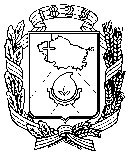                       Директору ООО «Ромашка»Кузьмину П.Ф.Администрациягорода НевинномысскаСтавропольского краяАрхивный отделМира, 21, Невинномысск,Ставропольский край, 357108тел. (86554) 2-88-51e-mail:  arhiv@nevadm.ru_______________ № ______________на № _____________ от ____________                      Ивановой Светлане ИвановнеАдминистрациягорода НевинномысскаСтавропольского краяАрхивный отделМира, 21, Невинномысск,Ставропольский край, 357108тел. (86554) 2-88-51e-mail:  arhiv@nevadm.ru_______________ № ______________на № _____________ от ____________